ИЗВЕЩЕНИЕо предварительном согласовании предоставления земельного участка           В соответствии со статьей 39.18 Земельного кодекса Российской Федерации от 25 октября 2001 года № 136-ФЗ, администрация городского поселения Белоярский информирует граждан или крестьянских (фермерских) хозяйств о возможности предварительного согласования предоставления земельного участка:            Для ознакомления схема расположения земельного участка прилагается к извещению.            Заявления о намерении участвовать в аукционе по продаже вышеуказанного земельного участка подаются в администрацию городского поселения Белоярский.           Прием заявлений осуществляется в течение тридцати дней со дня публикации сообщения с 29 октября 2021 года по 29 ноября 2021 года, по адресу: Ханты-Мансийский автономный округ – Югра, город Белоярский, улица Центральная, дом 11, 3-ий этаж, кабинет 301, телефон: 8(34670) 2-07-46.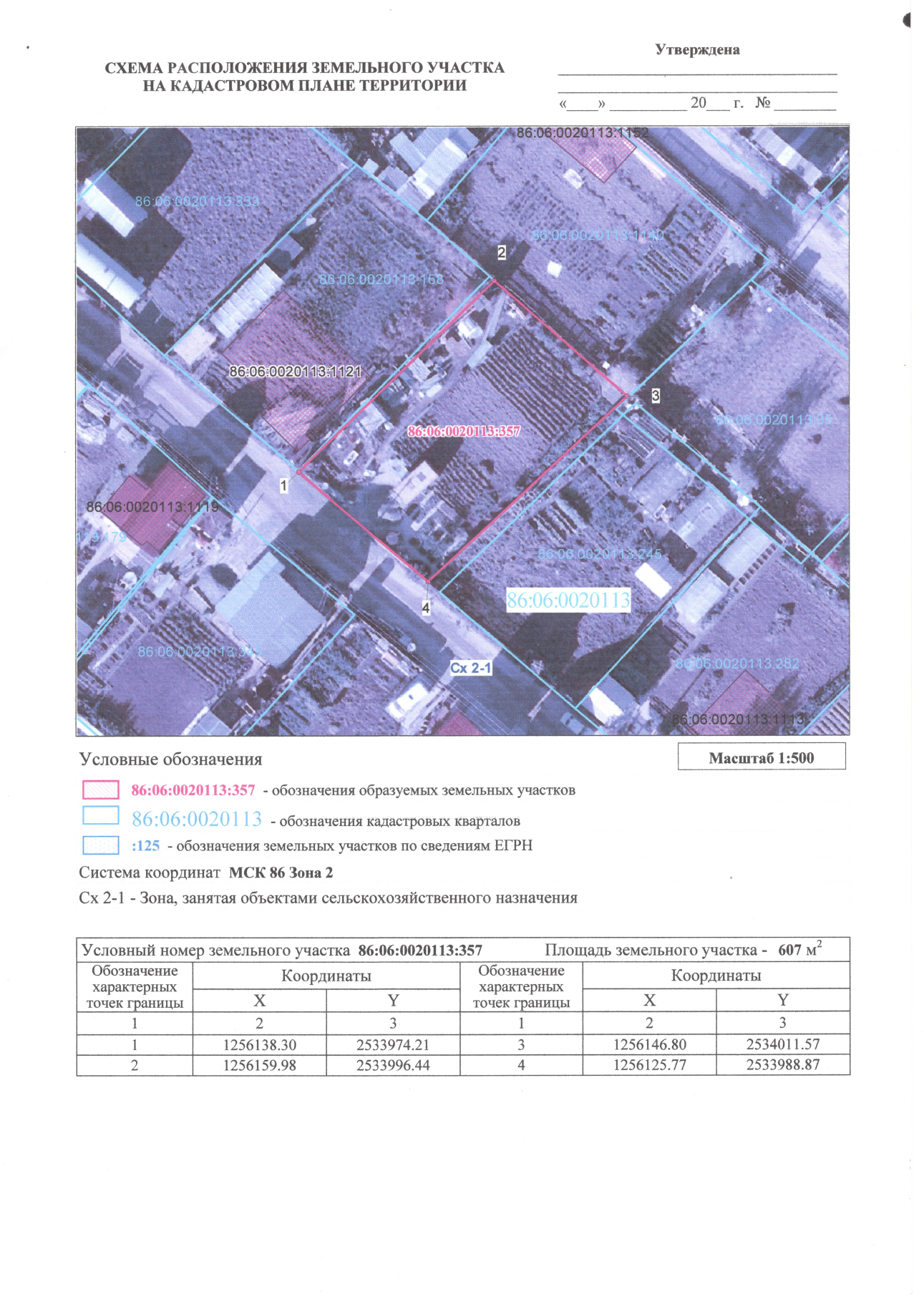 № п/пМестоположение земельного участкаПлощадь земельного участка (в квадратных метрах)Кадастровый номер земельного участкаРазрешенное использованиеземельного участкаВид права1234561Ханты-Мансийский автономный округ - Югра, г. Белоярский, СОТ «Корешок», улица 3-я, участок 3260786:06:0020113:357ведение садоводствасобственность